Российская ФедерацияИркутская областьИркутский районГлава Листвянского муниципального образования ПОСТАНОВЛЕНИЕот ____________ № _____р.п. ЛиствянкаОб установлении публичного сервитута В целях эксплуатации объекта электросетевого хозяйства, необходимого для электроснабжения населения Листвянского муниципального образования Иркутского района, рассмотрев ходатайство об установлении публичного сервитута  от 21.06.2021 №ИК/2021/68 открытого акционерного общества «Иркутская электросетевая компания (ИНН 3812122706, ОГРН 1093850013762), в соответствии со статьей 23, главой V.7 Земельного кодекса Российской Федерации, статьей 3.6 Федерального закона от 25.10.2001 № 137-ФЗ «О введении в действие Земельного кодекса Российской Федерации», постановлением Правительства Российской Федерации от 24.02.2009 № 160 «О порядке установления охранных зон объектов электросетевого хозяйства и особых условий использования  земельных участков, расположенных  в границах таких зон», постановление Правительства Российской Федерации  от 26.08.2013 № 736 «О некоторых вопросах установления охранных зон объектов электросетевого хозяйства», руководствуясь ст. 14 Федерального закона «Об общих принципах организации местного самоуправления в Российской Федерации», ст.ст. 6, 24, 48 Устава Листвянского муниципального образования, Глава Листвянского муниципального образованияПОСТАНОВЛЯЕТ:Установить публичный сервитут в отношении части земельного участка с кадастровым номером 38:06:030111:5, с местоположением: Иркутская область, Иркутский район, р.п. Листвянка, площадью 995 кв.м, для размещения объекта электросетевого хозяйства «ПС 35/10 кВ «Листвянка»».Утвердить границы публичного сервитута, указанного в пункте 1 настоящего постановления, в соответствии со схемой расположения границ публичного сервитута на кадастровом плане территории (Приложение №1).Публичный сервитут устанавливается на срок 49 (сорок девять) лет.Использование земель, предусмотренных пунктом 1 настоящего постановления, в соответствии с их разрешенным использованием будет невозможно или существенно затруднено в связи с осуществлением деятельности, для которой устанавливается публичный сервитут, на срок 49 (сорок девять) лет. Определить правообладателем публичного сервитута открытое акционерное общество «Иркутская электросетевая компания» (ОГРН 1093850013762, ИНН 3812122706, КПП 775050001, юридический адрес: 664033, г. Иркутск, ул. Лермонтова, 257).Открытому акционерному обществу «Иркутская электросетевая компания» в установленном законом порядке после прекращения действия публичного сервитута привести земли, находящиеся в государственной собственности, в состояние пригодное для их использования в соответствии с видами разрешенного использования, в срок не позднее, чем три месяца после завершения эксплуатации, для которой был установлен публичный сервитут.Открытое акционерное общество «Иркутская электросетевая компания» вправе:7.1. приступить к осуществлению публичного сервитута на землях, находящихся в государственной собственности, согласно приложению к настоящему постановлению, со дня внесения сведений о нем в Единый государственный реестр недвижимости;7.2. в установленных границах публичного сервитута осуществлять, в соответствии с требованиями законодательства Российской Федерации, деятельность, для обеспечения которой  установлен публичный сервитут;7.3. до окончания срока публичного сервитута обратиться с ходатайством об установлении публичного сервитута на новый срок.Установить размер платы за публичный сервитут в отношении земель, указанных в пункте 1 настоящего постановления, в соответствии с расчетом, прилагаемым к настоящему постановлению (Приложение №2).   Плата за публичный сервитут вносится единовременным платежом не позднее 6 (шести) месяцев со дня издания настоящего постановления, путем перечисления денежных средств по реквизитам, указанным в приложении №2 к настоящему постановлению.Направить копию настоящего постановления в течение 5 (пяти) рабочих дней со дня его принятия в адрес открытого акционерного общества «Иркутская электросетевая компания», правообладателю земельного участка (ТУ Росимущества в Иркутской области), а также орган, осуществляющий государственную регистрацию прав на недвижимое имущество (Управление Росреестра по Иркутской области).Опубликовать настоящее Постановление в газете «Наша Листвянка» и разместить в информационно-телекоммуникационной сети «Интернет» на официальном сайте Листвянского муниципального образования: http://listv-adm.ru/.Настоящее постановление вступает в силу с момента подписания.Контроль за исполнением настоящего постановления оставляю за собой. Глава Листвянского МО  					                 М.В. МаксимовПриложение № 2к постановлению администрации Листвянского муниципального образованияот ___________ 2021 г. № 		РАСЧЕТ ПЛАТЫ ЗА ПУБЛИЧНЫЙ СЕРВИТУТ*Площадь части земельного участка с кадастровым номером 38:06:030111:5, обремененного сервитутом, находящимся в собственности Российской Федерации – 995 кв.м.Кадастровая стоимость земельного участка за кв.м. – 1 332,60 руб. / кв.м.Процент от кадастровой стоимости – 0,01 %.Годовая плата за публичный сервитут – 132,59 руб. Срок публичного сервитута – 49 лет.Размер платы за весь срок сервитута – 6 497,09 руб.ПЛАТЕЖНЫЕ РЕКВИЗИТЫ ДЛЯ ВНЕСЕНИЯ ПЛАТЫ ЗА ПУБЛИЧНЫЙ СЕРВИТУТ Получатель УФК ПО ИРКУТСКОЙ ОБЛАСТИ (ТУ РОСИМУЩЕСТВА В ИРКУТСКОЙ ОБЛАСТИ, Л/С 04341F93800)ИНН 3808270980КПП 380801001Казначейский счет 03100643000000013400Банк получателя ОТДЕЛЕНИЕ ИРКУТСК//УФК по Иркутской области г. Иркутск   Единый казначейский счет 40102810145370000026БИК 012520101ОКТМО 25701000КБК 1 17 05010 01 6000 180 «Прочие налоговые доходы федерального бюджета (федеральные государственные органы, Банк России, органы управления государственными внебюджетными фондами Российской Федерации)».Глава Листвянского МО  					                 М.В. Максимов* Расчет платы произведен в соответствии со статьей 39.46 Земельного кодекса Российской Федерации, Постановлением Правительства Иркутской области от 15.11.2013 г. № 517-пп «О результатах определения кадастровой стоимости земельных участков в составе земель населенных пунктов на территории Иркутской области»СХЕМА РАСПОЛОЖЕНИЯ ГРАНИЦ ПУБЛИЧНОГО СЕРВИТУТАСХЕМА РАСПОЛОЖЕНИЯ ГРАНИЦ ПУБЛИЧНОГО СЕРВИТУТАСХЕМА РАСПОЛОЖЕНИЯ ГРАНИЦ ПУБЛИЧНОГО СЕРВИТУТАСХЕМА РАСПОЛОЖЕНИЯ ГРАНИЦ ПУБЛИЧНОГО СЕРВИТУТАСХЕМА РАСПОЛОЖЕНИЯ ГРАНИЦ ПУБЛИЧНОГО СЕРВИТУТАСХЕМА РАСПОЛОЖЕНИЯ ГРАНИЦ ПУБЛИЧНОГО СЕРВИТУТАСХЕМА РАСПОЛОЖЕНИЯ ГРАНИЦ ПУБЛИЧНОГО СЕРВИТУТАСХЕМА РАСПОЛОЖЕНИЯ ГРАНИЦ ПУБЛИЧНОГО СЕРВИТУТАМестоположение: Иркутская область, Иркутский район, р.п. ЛиствянкаМестоположение: Иркутская область, Иркутский район, р.п. ЛиствянкаМестоположение: Иркутская область, Иркутский район, р.п. ЛиствянкаМестоположение: Иркутская область, Иркутский район, р.п. ЛиствянкаМестоположение: Иркутская область, Иркутский район, р.п. ЛиствянкаМестоположение: Иркутская область, Иркутский район, р.п. ЛиствянкаМестоположение: Иркутская область, Иркутский район, р.п. ЛиствянкаМестоположение: Иркутская область, Иркутский район, р.п. ЛиствянкаЦель установления публичного сервитута: для размещения объекта электросетевого хозяйства «ПС 35/10 кВ Листвянка»Цель установления публичного сервитута: для размещения объекта электросетевого хозяйства «ПС 35/10 кВ Листвянка»Цель установления публичного сервитута: для размещения объекта электросетевого хозяйства «ПС 35/10 кВ Листвянка»Цель установления публичного сервитута: для размещения объекта электросетевого хозяйства «ПС 35/10 кВ Листвянка»Цель установления публичного сервитута: для размещения объекта электросетевого хозяйства «ПС 35/10 кВ Листвянка»Цель установления публичного сервитута: для размещения объекта электросетевого хозяйства «ПС 35/10 кВ Листвянка»Цель установления публичного сервитута: для размещения объекта электросетевого хозяйства «ПС 35/10 кВ Листвянка»Цель установления публичного сервитута: для размещения объекта электросетевого хозяйства «ПС 35/10 кВ Листвянка»Кадастровые номера земельных участков, в отношении которых устанавливается публичный сервитут: 38:06:030111:5 на площади 995 кв.м Кадастровые номера земельных участков, в отношении которых устанавливается публичный сервитут: 38:06:030111:5 на площади 995 кв.м Кадастровые номера земельных участков, в отношении которых устанавливается публичный сервитут: 38:06:030111:5 на площади 995 кв.м Кадастровые номера земельных участков, в отношении которых устанавливается публичный сервитут: 38:06:030111:5 на площади 995 кв.м Кадастровые номера земельных участков, в отношении которых устанавливается публичный сервитут: 38:06:030111:5 на площади 995 кв.м Кадастровые номера земельных участков, в отношении которых устанавливается публичный сервитут: 38:06:030111:5 на площади 995 кв.м Кадастровые номера земельных участков, в отношении которых устанавливается публичный сервитут: 38:06:030111:5 на площади 995 кв.м Кадастровые номера земельных участков, в отношении которых устанавливается публичный сервитут: 38:06:030111:5 на площади 995 кв.м Условный номер образуемой части земельного участка: :5/чзу1Условный номер образуемой части земельного участка: :5/чзу1Условный номер образуемой части земельного участка: :5/чзу1Условный номер образуемой части земельного участка: :5/чзу1Условный номер образуемой части земельного участка: :5/чзу1Условный номер образуемой части земельного участка: :5/чзу1Условный номер образуемой части земельного участка: :5/чзу1Условный номер образуемой части земельного участка: :5/чзу1Площадь части земельного участка: 995 кв.м Площадь части земельного участка: 995 кв.м Площадь части земельного участка: 995 кв.м Площадь части земельного участка: 995 кв.м Площадь части земельного участка: 995 кв.м Площадь части земельного участка: 995 кв.м Площадь части земельного участка: 995 кв.м Площадь части земельного участка: 995 кв.м Категория земель: Земли населённых пунктовКатегория земель: Земли населённых пунктовКатегория земель: Земли населённых пунктовКатегория земель: Земли населённых пунктовКатегория земель: Земли населённых пунктовКатегория земель: Земли населённых пунктовКатегория земель: Земли населённых пунктовКатегория земель: Земли населённых пунктов№ п/пОбозначение
характерных точек границКоординаты, мКоординаты, м№ п/пОбозначение
характерных точек границКоординаты, мКоординаты, м№ п/пОбозначение
характерных точек границXY№ п/пОбозначение
характерных точек границXY1н1339562.243374159.206н6339568.243374191.992н2339574.263374164.567н7339562.843374189.563н3339579.593374167.028н8339550.903374184.054н4339595.323374174.109н1339562.243374159.205н5339584.033374199.01Система координат: МСК-38, зона 3   Система координат: МСК-38, зона 3   Система координат: МСК-38, зона 3   Система координат: МСК-38, зона 3   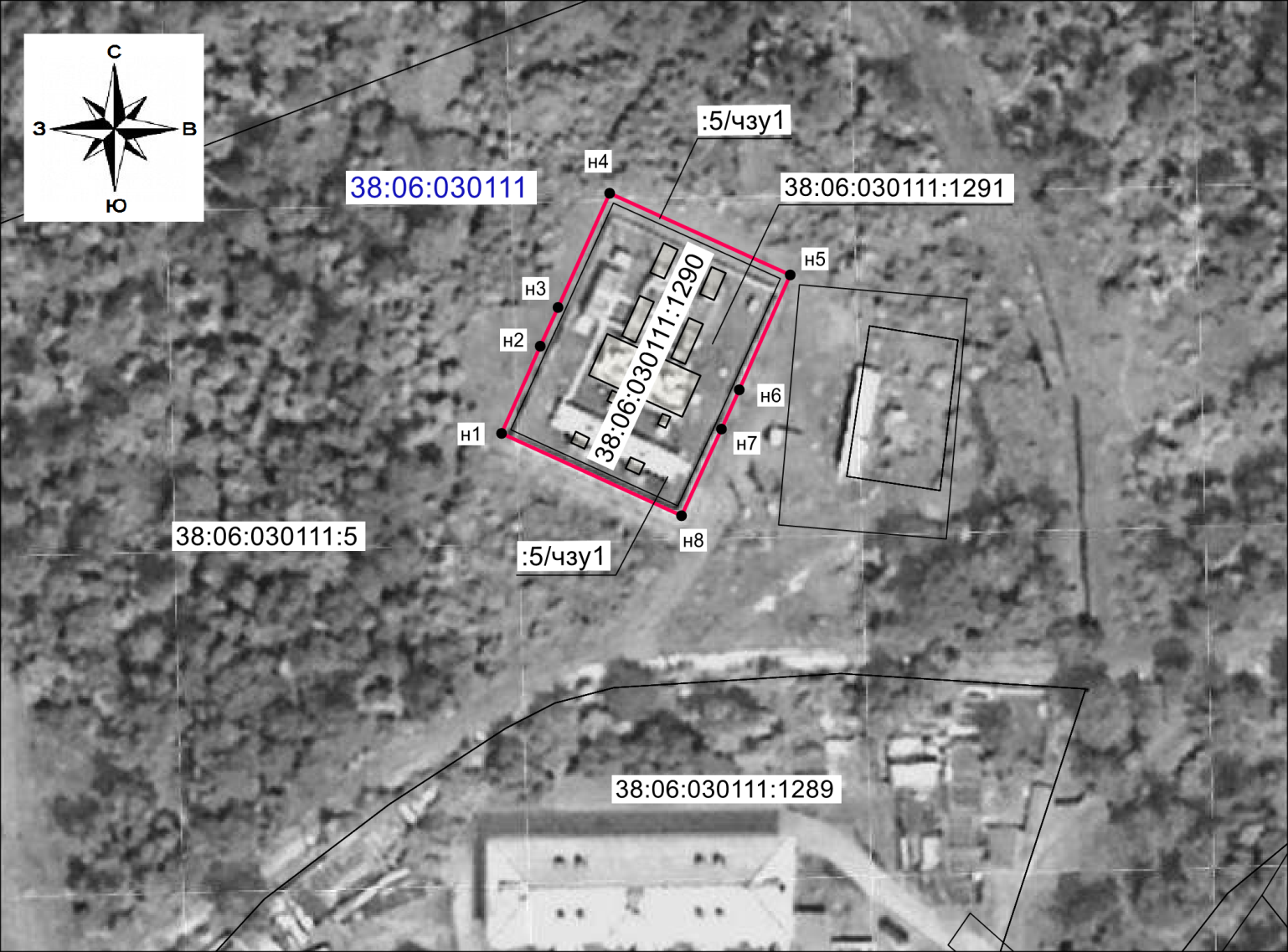 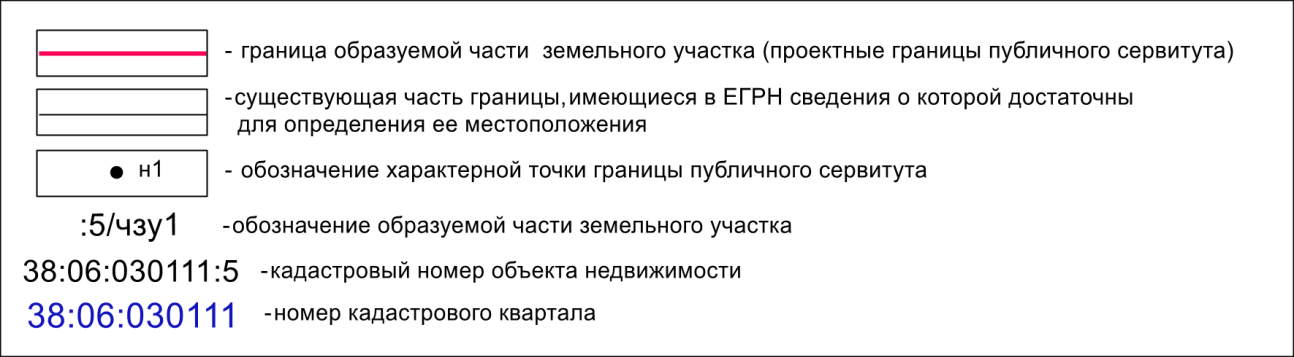 